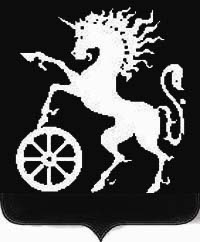 БОГОТОЛЬСКИЙ ГОРОДСКОЙ  СОВЕТ ДЕПУТАТОВКРАСНОЯРСКОГО КРАЯР Е Ш Е Н И Евосемнадцатой сессии Боготольского городского Совета депутатов четвертого созыва05 июня  2014 года                         г. Боготол                                         № 18-270О внесении изменений в решение Боготольского городского Совета депутатов «О налоге на имущество физических лиц»В соответствии с Налоговым кодексом Российской Федерации, Законом Российской Федерации от 09.12.1991 №2003-1 «О налогах на имущество физических лиц», статьями 25, 81 Устава города Боготола, Боготольский городской Совет депутатов РЕШИЛ:1.	Внести в решение Боготольского городского Совета депутатов от 01.11.2005 № 3-42 «О налоге на имущество физических лиц» (в ред. от 26.03.2013 № 13-216) следующие изменения:1.1. Подпункт 1.2 пункта 1 изложить в следующей редакции:«Ставки налога устанавливаются решением Боготольского городского Совета депутатов в зависимости от суммарной инвентаризационной стоимости объектов налогообложения, умноженной на коэффициент-дефлятор, определяемый в соответствии с частью первой Налогового кодекса Российской Федерации.Ставки налога устанавливаются в следующих пределах:».2. Контроль за исполнением данного решения возложить на постоянную комиссию Боготольского городского Совета депутатов по бюджету, финансам и налогам (председатель А.Б. Бальчонок).3. Решение вступает в силу со дня официального опубликования в газете «Земля боготольская», но не ранее 01.01.2015 года.  И.п. Главы города Боготола,заместитель председателяБоготольского городскогоСовета депутатов                                                                         В.В. КоноваловСуммарная инвентаризационная  стоимость объектов налогообложения Ставка налога, в %до 300 тыс.руб.0,099свыше 300 тыс.руб. до 500 тыс.руб.0,11свыше 500 тыс.руб.0,33